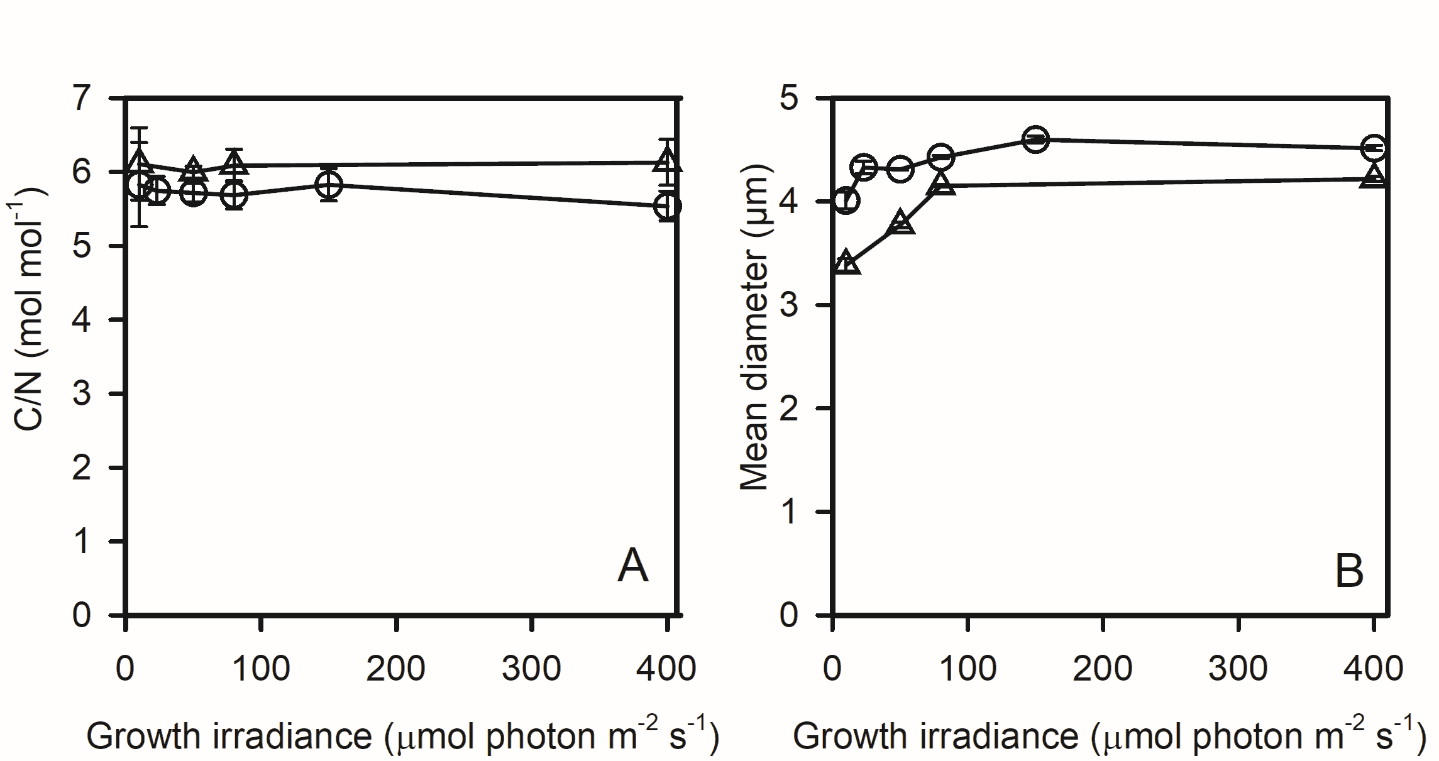 Figure S1: C/N ratio (A) and Cell mean diameter (B) versus growth irradiance at 0 (circles) and 5°C (triangles). Each data point is the mean of 3 cultures measured each day during 3 consecutive days (23, 50, 80, 150, 400 µmol photon m-2 s-1) or 2 days (10 µmol photon m-2 s-1). Error bars represent standard deviations.